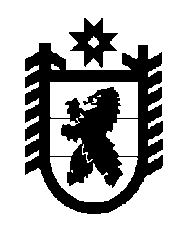 Российская Федерация Республика Карелия    РАСПОРЯЖЕНИЕГЛАВЫ РЕСПУБЛИКИ КАРЕЛИЯВозложить с 6 октября 2014 года на Дроздова Виктора Владимировича, первого заместителя Министра строительства, жилищно-коммунального хозяйства и энергетики Республики Карелия, исполнение обязанностей Министра  строительства, жилищно-коммунального хозяйства и энергетики Республики Карелия, с выплатой разницы в должностных окладах.            Глава Республики  Карелия                                                             А.П. Худилайненг. Петрозаводск6 октября 2014 года № 326-р